 НАО «КОСТАНАЙСКИЙ РЕГИОНАЛЬНЫЙ УНИВЕРСИТЕТ ИМЕНИ АХМЕТА БАЙТУРСЫНОВА»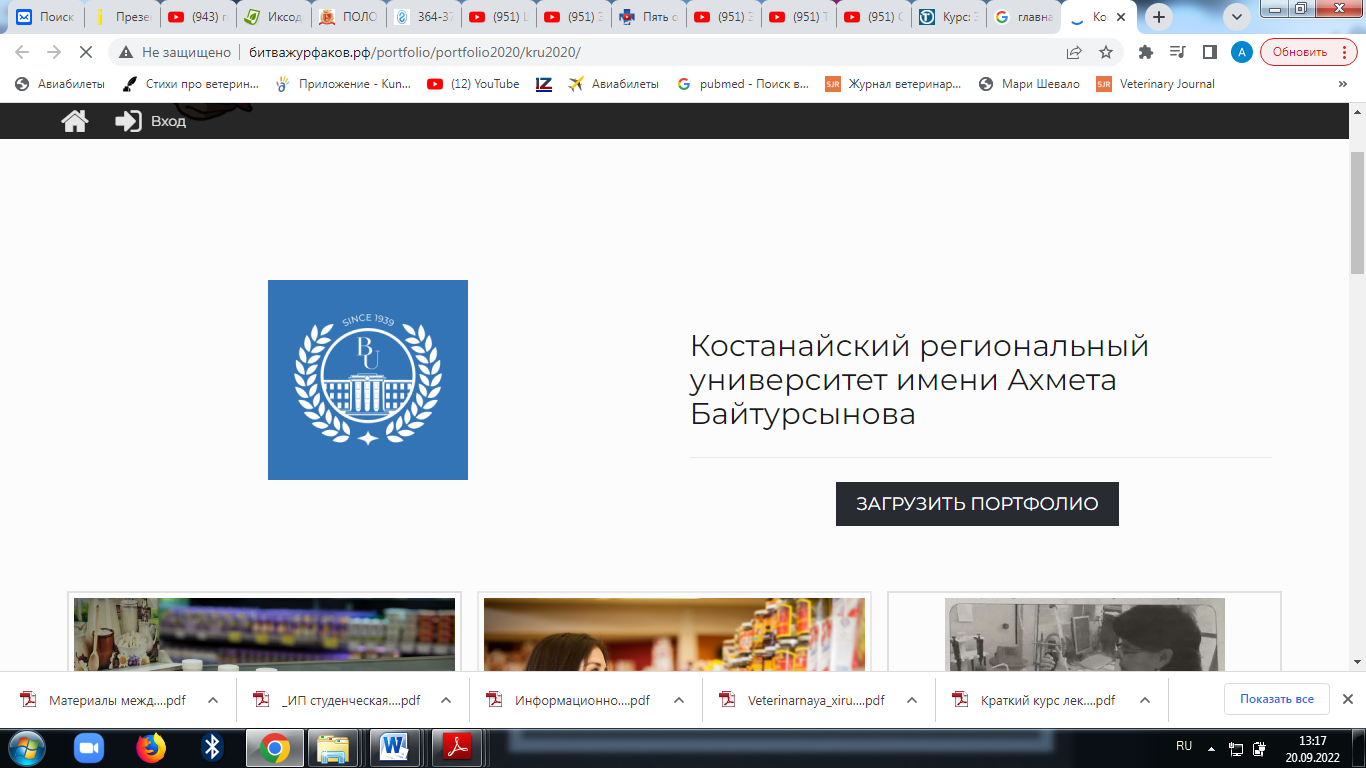 Сельскохозяйственный институт им. В.ДвуреченскогоКафедра ветеринарной медициныИНФОРМАЦИОННОЕ ПИСЬМО - ПРИГЛАШЕНИЕУважаемые коллеги!Костанайский региональный университет имени А. Байтурсынова и кафедра ветеринарной медицины приглашает молодых исследователей, магистрантов, докторантов и профессорско-преподавательский состав принять участие в Международной научно-практической конференции «Актуальные аспекты интегрированной защиты здоровья животных», посвященной памяти доктора биологических наук, профессора Ильященко Виталия Ильича, которая состоится:30 ноября 2022 года, г. Костанай, КазахстанКонференция будет проводиться в гибридном (офлайн - онлайн) формате.Организационный взнос за участие в работе конференции не взимается!Главной целью конференции является консолидация знаний и опыта отечественных и зарубежных коллег теоретиков и практиков в области ветеринарии и агропромышленного комплекса.В рамках конференции планируются секции:1) Ветеринарные науки;2) Сельскохозяйственные науки;3) Экономические науки;4) Другие науки.Для участия в работе конференции необходимо до 15 ноября 2022 года прислать в оргкомитет заявку, текст статьи. Материалы конференции, прошедших процедуру рецензирования, будут опубликованы в сборнике с последующим присвоением индекса ISBN и размещением их в электронном открытом доступе. Рабочие языки конференции - казахский, русский, английский.Публикации материаловДля своевременного издания статьи необходимо предоставить заявку (по прилагаемой форме) и отправить статью  - файл следует прислать в формате *.doc, назвав его по фамилии и инициалам первого автора и указав название секции. Тезисы статей принимаются на электронный адрес: konference3011@bk.ruТезисы научных работ рекомендуется оформить в соответствии с требованиями объемом не менее 5 страниц, количество авторов - не более трех.Участие в конференции - через сервисы онлайн-конференций (идентификатор конференции и код доступа будут отправлены участникам дополнительно).Требования к оформлению представляемых материалов:формат - страница А4;текстовый редактор - Word 6,0 (7,0);шрифт - Times New Roman, Kz Times New Roman;размер символа - 14 пт.;межстрочный интервал - одинарный;поля - сверху, снизу, слева, справа - 20 мм;выравнивание текста по ширине строки;отступ в начале абзаца - стандартный (1,00 см);не допускается использование табуляции или пробелов для формирования отступа первой строки;не допускается использование пробелов для выравнивания теста (все слова основного текста должны быть отделены друг от друга не более чем одним пробелом);рисунки и графики должны иметь четкое изображение и быть выдержаны в черно-белой гамме (возможно применение черной штриховки);отдельные ячейки таблиц выделять серым (черным) цветом, только в том случае, если тон несет смысловую нагрузку.Схема компоновки тезисов:В начале статьи указывается  МРНТИ (выравнивание по левому краю);На следующей строке название статьи ЗАГЛАВНЫМИ БУКВАМИ полужирным шрифтом, выравнивание по центру, на казахском (или русском) и английском языках;На следующей строке (выравнивание по ширине с абзацным отступом) - фамилия и инициалы автора полужирным шрифтом (для каждого автора – фамилия, затем инициалы), научная степень, должность, название организации, страна, город, адрес электронной почты;Далее через отступ (Enter) курсивом краткая аннотация к статье и ниже отступа (интервал) основной текст;Текст тезисов: выравнивание по ширине. При необходимости выделения части текста используется полужирный шрифт, курсив и подчеркивание;Список литературы - позиции нумеруются по мере ссылок, оформлять по ГОСТ 7.1-2003. В тексте ссылки на литературу оформляются номерами пунктов в квадратных скобках через запятую или тире: [1], [2, 3], [1-4];НЕ ПРИНИМАЮТСЯ к публикации тексты, не прошедшие проверку на Антиплагиат (менее 70% новизны) и не соответствующие теме конференции.Материалы, поступившие позже указанного срока, либо не соответствующие указанным требованиям к публикации, не принимаются и не рассматриваются.В ответ вы должны получить электронное письмо (в течение 7 дней) в подтверждение того, что ваша заявка принята, Если вы не получили ответ, то просим вас связаться по электронной почте konference3011@bk.ru или телефонам координаторов, указанных ниже.Координаторы конференции:Аубакиров Марат Жаксылыкович - заведующий кафедрой ветеринарной медицины, PhD, тел. 877075504438;Жабыкпаева Айгуль Габызхановна - старший преподаватель кафедры ветеринарной медицины, магистр ветеринарных наук, тел. 87027971212;Баимбетова Нургуль Володьевна - старший преподаватель кафедры ветеринарной медицины, магистр ветеринарных наук, тел. 87076647578.Адрес проведения конференции:г. Костанай, Костанайский региональный университет им. А.Байтурсынова, Сельскохозяйственный институт имени В. Двуреченского, SMART – центр, проспект Абая 28/1, 2 этаж, конференц-зал.Образец оформления статьи в приложении.Приложение 1МРНТИ:											БИОЛОГИЧЕСКИЕ АСПЕКТЫ, ПРОБЛЕМЫ ОПИСТОРХОЗА В СЕВЕРНОМ КАЗАХСТАНЕАубакиров М. Ж. - PhD, ассоциированный профессор кафедры ветеринарной медицины, НАО «Костанайский региональный университет имени А.Байтурсынова», Костанай, Казахастан, aubakirov.mzh@ksu.edu.kzАннотация (до 3-4 предложений)Текст, текст, текстИндекс МРНТИ (международный рубрикатор научно-технической информации) указывается с левого края страницы. Для присвоения статье кода МРНТИ необходимо использовать сайт www.srnti.ru).Уважаемые авторы!Тезисы печатаются в авторской редакции и не проходят дополнительной корректуры. При наличии грубых ошибок в форматировании Оргкомитет конференции не несет ответственности за качество печатного издания и оставляет за собой право отклонить работу.Благодарим за проявленный интерес!С уважением, ОргкомитетПриложение 2Организационный комитет международной научно-практической конференции «Актуальные аспекты интегрированной защиты здоровья животных» просит Вас заполнить и направить нам регистрационную форму участника.Заявка на участие в Международной научно-практической конференции, посвященной памяти доктора биологических наук, профессора Ильященко Виталия Ильича «Актуальные аспекты интегрированной защиты здоровья животных»ЗаявкаКостанай, 30 ноября 2022 г.Фамилия, имя, отчествоМесто работы  (полностью)ДолжностьУченое званиеАдрес e-mail:Телефон (вацап)Название статьиСекцияФорма участияУкажите форму вашего участияОфлайнОнлайн